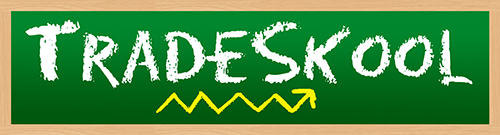 Name: ________________________						Date:__________Fill in the blank to find what kind of superfood Grainman is._O R NB U _ _ W H E _ TM  _ L L _TF _ GWhat is Grainman’s second most powerful vitamin?ThaminNiacinFolateManganeseWhat vitamin has less power than the Grainman’s second most powerful vitamin? NiacinFolateVitamin B6ThiaminRewrite to uncover Grainman’s most powerful vitamin. Hint: It’s written backwards! Nimaiht6B NimativNicainEtalofWhat is Grainman’s second most powerful mineral?CopperMagnesiumZincPhosphorusWhich Mineral is more powerful than Grainman’s second most powerful mineral? PhosphorusManganeseMagnesiumCopperRewrite to discover Grainman’s third most powerful mineral. Hint: It’s written backwards!ReppocMuisengamMuissatopSurohpsohpGrainman is on the ________________ team.FruitHerbSeedGrainWhat does Grainman’s superpower help with?Blood FlowDiabetesHeart DiseaseCholesterolWhat is the serving size on Grainman’s trading card? 1 Leaf1 Ounce½ Cup, Chopped1 Cup, RawIf you had double Grainman’s size, how many calories would you have?56		106212104Fill in the blank to discover what continent Grainman is from._M_R _ I _ AE _R_ _ E A _ R I _ AN O _ _ H  A M _ _ I C ASolve the math equation in order to find Grainman’s correct energy.112 - 6164 ÷ 2114 +110 x 9       14. Which altered state does Tradeskool suggest to maximize Grainman’s flavor?Cooked with Fruit and Nuts Blueberry Millet MuffinsCrepes Topped with FruitMixed in a Fruit SaladWhat is the main body part used in Grainman’s special move?LegsAbsFull BodyBack